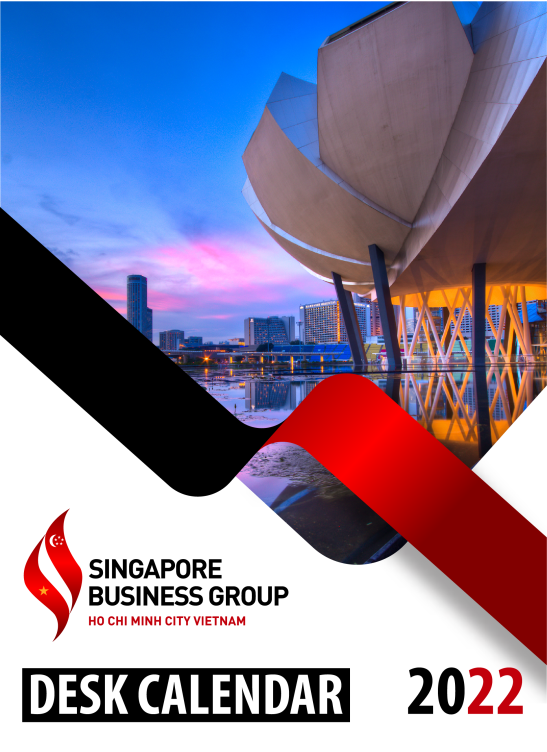 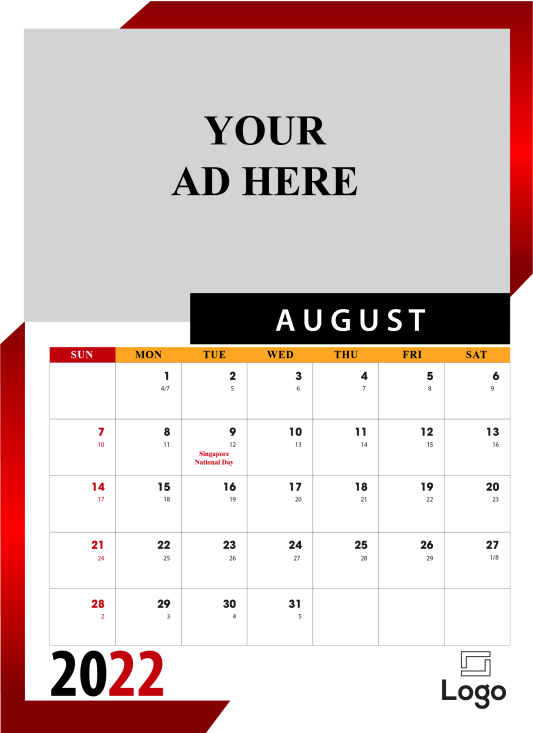 All rates are in VND and is VAT exclusive.SBG as a non-profit organization does not issue VAT invoice.Advertising bookings will be subject to availability and at the sole discretion of SBG.Please be noted that advertiser is responsible for their own advert design will embed image & blocked font. SBG will only be responsible for publishing the original file received from advertiser.COMPANY INFORMATION (Click the grey blank to fill in your company details)Company:      Address:      Contact Person’s Name:      		Email:      Phone:	     					PAYMENT DETAILSPayment is to be made within FIVE (05) working days after the confirmation.Cancellations after the confirmation will occur a surcharge of 50% of the booked ad slot rate.Payment can be made either by cash in our office: Floor 6, Minh Tinh Building, 115-115A Vo Van Tan Street, Ward 6, District 3, Ho Chi Minh City, or by bank transfer to our bank as follows:BANK- UOB Vietnam Ltd (17 Le Duan Blvd., Dist 1, HCMC)PAY TO - Singapore Business Group In VND- Account Number – 102 330 6218SWIFT code - UOVBVNVXIf payment is made by Bank Transfer, please email to us a scanned copy of the Transfer Voucher and we will issue you an official receipt for the paid amount. This is also to help us to check with the Bank to avoid any miscommunication.Booking confirmed by (Please SIGN and STAMP in the blank below)Full name:     					Designation:     		Date:     Please send us your completed booking confirmation via email sbg@sbghcm.org or to SBG Office at Floor 6, Minh Tinh Building, 115-115A Vo Van Tan Street, Ward 6, District 3, Ho Chi Minh City.More information, please contact us at +84 28 6685 5370/ +84 28 6685 5371. Thank you for advertising with SBG!NO.AD SLOTSIZEWidth x HeightQUANTITYRATES(VND/Unit)BENEFITS PACKAGE1Advertisement (ROP)*14.6cm x 8.8cm Members:VND 5,000,000 Non-Members:VND 6,000,000One (01) company logo on booked advertising page.Twenty (20) copies of printed Calendar.SPECIAL EARLY-BIRD OFFER: (booking by  November 10th 2021):20% discount on the rate, only VND 4,000,000 per ad slot.Company logo on Calendar Holding Bag.Virtual Calendar on SBG Website.1* ROP: Run of Page indicates the sole right of the editorial board to insert the advertisement in any page without consulting the advertisers. * ROP: Run of Page indicates the sole right of the editorial board to insert the advertisement in any page without consulting the advertisers. * ROP: Run of Page indicates the sole right of the editorial board to insert the advertisement in any page without consulting the advertisers. * ROP: Run of Page indicates the sole right of the editorial board to insert the advertisement in any page without consulting the advertisers. * ROP: Run of Page indicates the sole right of the editorial board to insert the advertisement in any page without consulting the advertisers. 2Request for specific advert positions (Optional): + 1.000.000 VND/position for page selection+ 500.000 VND for Company Establishment Date printed on SBG calendarRequest for specific advert positions (Optional): + 1.000.000 VND/position for page selection+ 500.000 VND for Company Establishment Date printed on SBG calendarRequest for specific advert positions (Optional): + 1.000.000 VND/position for page selection+ 500.000 VND for Company Establishment Date printed on SBG calendarRequest for specific advert positions (Optional): + 1.000.000 VND/position for page selection+ 500.000 VND for Company Establishment Date printed on SBG calendarRequest for specific advert positions (Optional): + 1.000.000 VND/position for page selection+ 500.000 VND for Company Establishment Date printed on SBG calendar2Total cost of AdvertisingTotal cost of AdvertisingTotal cost of AdvertisingTotal cost of Advertising